Publicado en Madrid el 23/10/2019 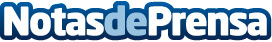 ImprentaMadrid.com, explica por qué aún son necesarias las tarjetas de visitaLa imprenta líder en Internet, ImprentaMadrid.com destaca la importancia que siguen teniendo las tarjetas de visita para los profesionalesDatos de contacto:ImprentaMadrid.com910 015 455Nota de prensa publicada en: https://www.notasdeprensa.es/imprentamadrid-com-explica-por-que-aun-son Categorias: Marketing Emprendedores Recursos humanos http://www.notasdeprensa.es